РОССИЙСКАЯ ФЕДЕРАЦИЯОРЛОВСКАЯ ОБЛАСТЬ АДМИНИСТРАЦИЯ ТЕЛЯЖЕНСКОГО СЕЛЬСКОГО ПОСЕЛЕНИЯ ВЕРХОВСКОГО РАЙОНАПОСТАНОВЛЕНИЕ8 ноября  2021.                                                                      №16О внесение изменений и дополнений в Постановление Главы Теляженского сельского поселения от 27.06.2012 г. .№ 22  о предоставления администрацией Теляженского сельского поселения Верховского района муниципальной услуги  «Согласование проектов на строительство инженерных сетей»В соответствии с Федеральным законом от 27.07.2010 г. № 210-ФЗ " Федеральным законом от 30.12.2020 г. № 509-ФЗ «Об организации предоставления государственных и муниципальных услуг»  ПОСТАНОВЛЯЮ:Внести в Постановление Главы Теляженского сельского поселения от 27.06.2012 г. .№ 22  о предоставления администрацией Теляженского сельского поселения Верховского района муниципальной услуги  «Согласование проектов на строительство инженерных сетей» следующие дополнение.1. В пункт 2.8 добавить подпункт 1 и изложить в следующей редакции.      2.8.1 При наступлении событий являющихся основанием для предоставления муниципальных услуг Администрация Теляженского сельского поселения вправе.      1) проводить мероприятия, направленные на подготовку  результатов предоставления муниципальных услуг, в том числе направлять межведомственные запросы, получать на них ответы, после чего уведомлять заявителя о возможности подать запрос о предоставлении соответствующей услуги для немедленного получения результата предоставления такой услуги;      2)   при условии  наличия  запроса заявителя о предоставления муниципальных  услуг, в отношении которых у заявителя могут появиться основания для их предоставления ему в будущем, проводить мероприятия, направленные на формирования результата  предоставления соответствующей услуги, в том числе направлять  межведомственные запросы , получать на них ответы, формировать результат предоставления соответствующей услуги, а также предоставлять его заявителю с использованием портала муниципальных услуг и уведомлять заявителя о проведенных мероприятиях. 2. Данное постановление обнародовать и разместить в сети «Интернет».3. Контроль за исполнением настоящего постановления оставляю за собой.Глава  поселения                                                      Ю.Б.Ульянов.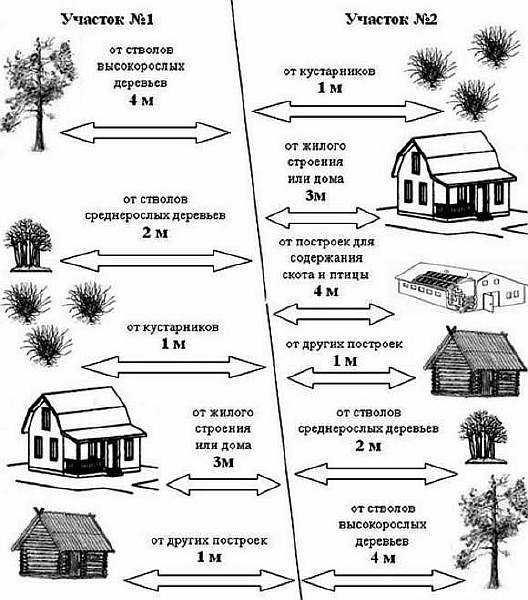 